Сумська міська радаВиконавчий комітетРІШЕННЯРозглянувши подання служби у справах дітей Сумської міської ради, відповідно до статті 243 Сімейного кодексу України, статей 56 Цивільного кодексу України, статей 5, 11 Закону України «Про забезпечення організаційно-правових умов соціального захисту дітей-сиріт та дітей, позбавлених батьківського піклування», пунктів 22, 23, 24, 27, 30 Порядку провадження органами опіки та піклування діяльності, пов’язаної із захистом прав дитини, затвердженого постановою Кабінету Міністрів України від 24.09.2008 № 866 «Питання діяльності органів опіки та піклування, пов’язаної із захистом прав дитини», керуючись підпунктом 8 пункту «б» статті 32, підпунктом 4 пункту «б» частини першої статті 34, частиною першою статті 52 Закону України «Про місцеве самоврядування в Україні», виконавчий комітет Сумської міської радиВИРІШИВ:1. Надати статус дитини-сироти ОСОБА_1, ДАТА_1 року народження, на підставі свідоцтва про смерть матері (ІНФОРМАЦІЯ_1),  відомості про батька записані відповідно до  частини першої статті 135 Сімейного кодексу України. 2. Надати статус дитини, позбавленої батьківського піклування, ОСОБА_2, ДАТА_2 року народження, на підставі рішення Ковпаківського районного суду м. Суми від 29.09.2017 року (справа 
ІНФОРМАЦІЯ_2) про позбавлення батьківських прав батьків дитини.3. Визнати такими, що втратили статус дитини, позбавленої батьківського піклування:3.1. ОСОБА_3, ДАТА_3 року народження, на підставі рішення Зарічного районного суду м. Суми від 02.10.2017 року (справа ІНФОРМАЦІЯ_3) про усиновлення дитини.3.2. ОСОБА_4, ДАТА_4 року народження, на підставі рішення Зарічного районного суду м. Суми від 02.10.2017 року (справа ІНФОРМАЦІЯ_3) про усиновлення дитини.4. Визнати такими, що втратили чинність підпункти 2.2, 2.3 пункту 2 та підпункти 5.2, 5.3 пункту 5 рішення виконавчого комітету Сумської міської ради від 18.07.2017 № 397 «Про надання статусу дитини-сироти, дитини, позбавленої батьківського піклування, визнання дітей такими, що втратили статус дитини, позбавленої батьківського піклування, встановлення піклування та призначення піклувальника над дитиною,  влаштування дітей на повне державне забезпечення, визнання деяких підпунктів рішень виконавчого комітету Сумської міської ради такими, що втратили чинність». Міський голова						                              О.М. ЛисенкоПодопригора 701-915Надіслати: Подопригорі В.В.- 3 екз.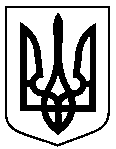 Проектоприлюднено«___» листопада 2017 р.від                               №     Про надання статусу дитини-сироти, дитини, позбавленої батьківського піклування, визнання дітей такими, що втратили статус дитини, позбавленої батьківського піклування, визнання підпунктів рішення виконавчого комітету Сумської міської ради такими, що втратили чинність 